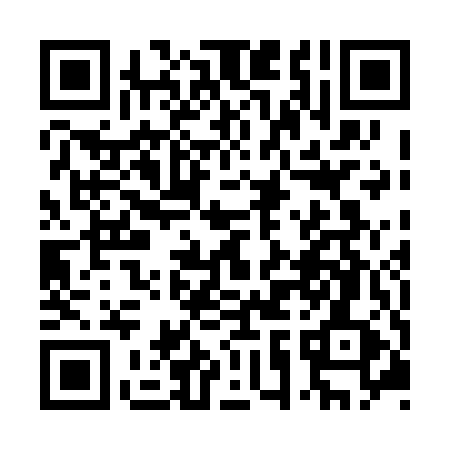 Prayer times for Apokwatcimew Sakik, Quebec, CanadaWed 1 May 2024 - Fri 31 May 2024High Latitude Method: Angle Based RulePrayer Calculation Method: Islamic Society of North AmericaAsar Calculation Method: HanafiPrayer times provided by https://www.salahtimes.comDateDayFajrSunriseDhuhrAsrMaghribIsha1Wed3:565:4012:576:018:1510:002Thu3:545:3912:576:028:1710:023Fri3:525:3712:576:038:1810:044Sat3:495:3612:576:048:1910:065Sun3:475:3412:576:058:2110:086Mon3:455:3212:576:068:2210:107Tue3:425:3112:576:068:2410:138Wed3:405:2912:576:078:2510:159Thu3:385:2812:576:088:2610:1710Fri3:365:2712:576:098:2810:1911Sat3:335:2512:576:108:2910:2112Sun3:315:2412:576:118:3010:2313Mon3:295:2212:576:118:3210:2614Tue3:275:2112:576:128:3310:2815Wed3:255:2012:576:138:3410:3016Thu3:235:1912:576:148:3610:3217Fri3:205:1712:576:148:3710:3418Sat3:185:1612:576:158:3810:3619Sun3:165:1512:576:168:3910:3920Mon3:145:1412:576:178:4110:4121Tue3:125:1312:576:178:4210:4322Wed3:105:1212:576:188:4310:4523Thu3:085:1112:576:198:4410:4724Fri3:075:1012:576:198:4510:4925Sat3:055:0912:576:208:4610:5126Sun3:035:0812:586:218:4810:5327Mon3:025:0712:586:218:4910:5328Tue3:025:0612:586:228:5010:5429Wed3:025:0512:586:238:5110:5430Thu3:015:0512:586:238:5210:5531Fri3:015:0412:586:248:5310:56